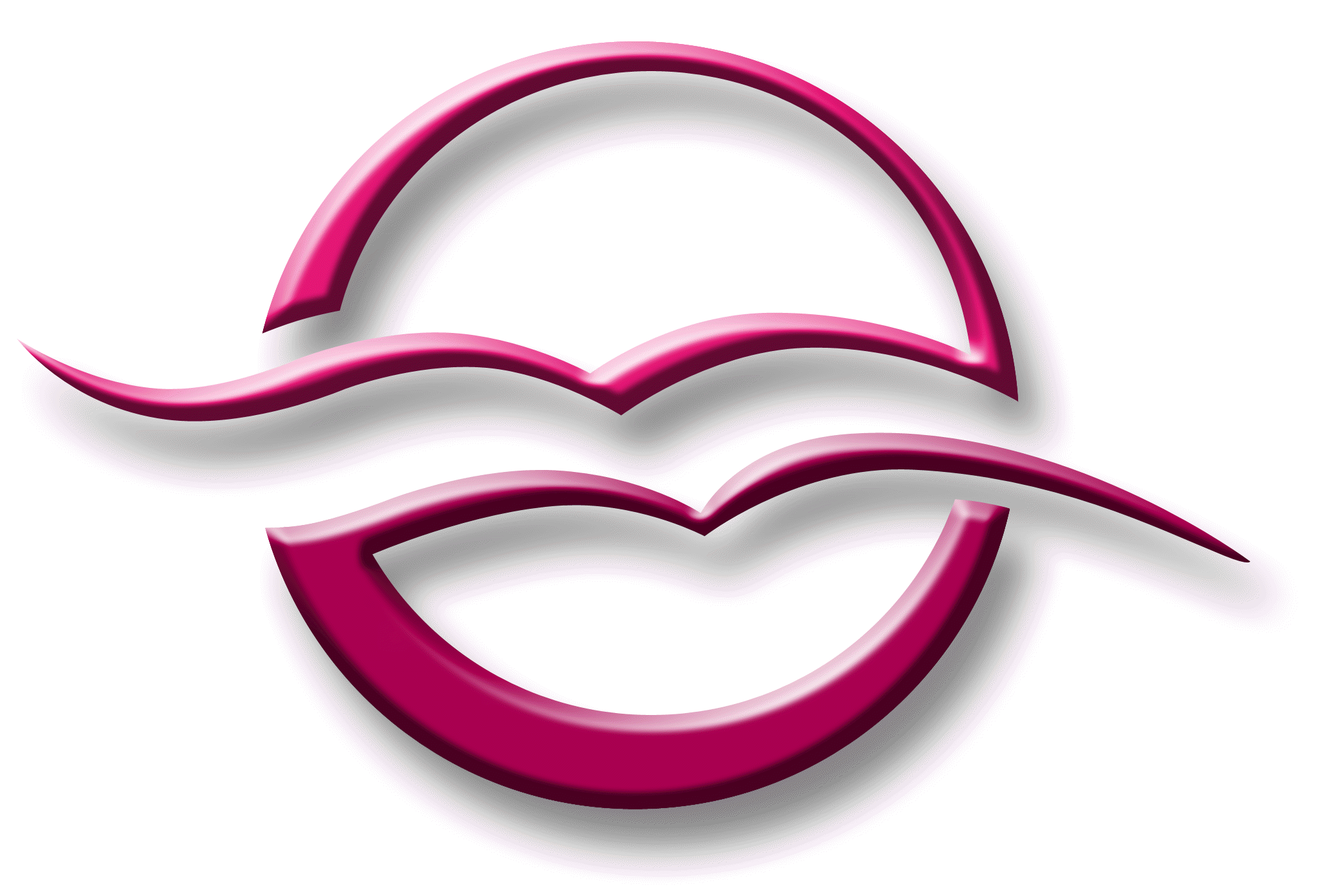 
Introduction to Know Your BibleStatement of BeliefsStatement of Beliefs with referencesStructure of Know Your BibleKnow Your Bible UK Structure DiagramThe Distinctiveness of our work in Know Your BibleThe Role/Relationship of TrusteesResponsibilities of the NLT in UKTerm of Office for NLT membersIndex to UK NLT Job DescriptionsPresidentVice – PresidentPrayer & Resources Co-ordinatorAdministration: CommunicationAdministration: Secretary/Media DirectorFinance Director
Finance Appendage
Email regarding tithes & royalties
KYB Online Banking InformationKYB Studies Director & National DistributorPublicity/Promotion OfficerNewslink TeamSpeakers Co-ordinatorResidential Conference Co-ordinatorAssociate Membership of KYB NLT in UK